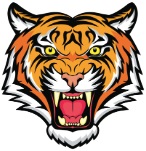 Notice of Special Board MeetingPursuant of Michigan Open Meetings Act, Act No. 267 of the Public Acts of 1976, being Sections 15.261 to 15.275 of the Michigan Compiled Laws.Muskegon Heights Public School AcademySpecial Board Meeting ofBoard of DirectorsTIME:		6:00 p.m.DATE:  		Wednesday, April 24, 2024LOCATION: 	MHPSAS			2441 Sanford			Muskegon Heights, MI  49444